All’Albo del sito web dell’IstitutoAgli attiOGGETTO: 	determina incarico per individuazione esperto esterno nell’ambito dei Progetti IeFP, di cui alla delibera della Giunta Regionale n.1377 del 07/08/2023 – Atto di finanziamento D.D. n. 23959 del 14/11/2023. Codice identificativo Rif.PA2023-19704/RER - REIS014004 - CUP E99I23000460001     PROGETTO “LABORATORIO DI TEATRO”IL DIRIGENTE SCOLASTICODott.ssa Monica Giovanellli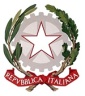 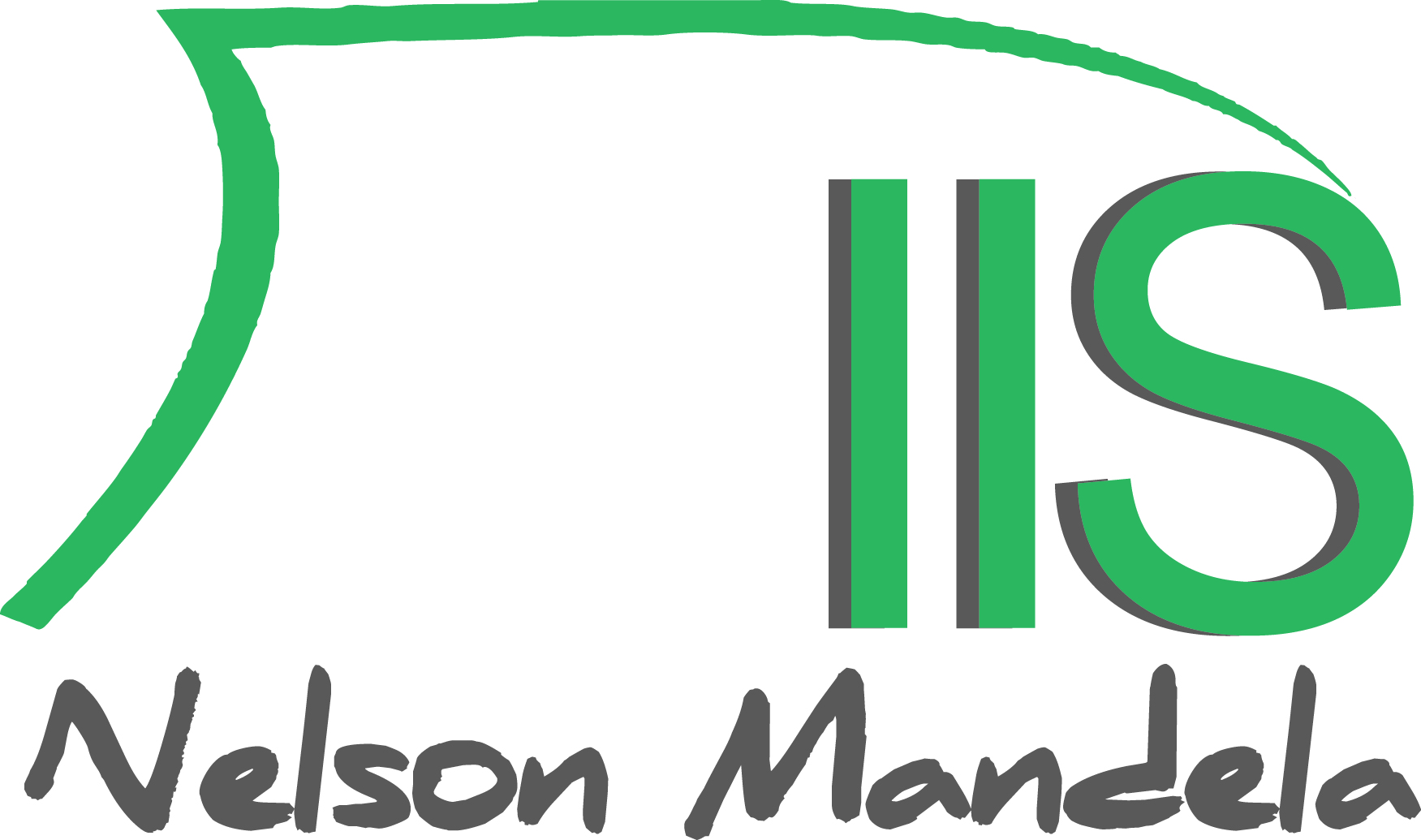 ISTITUTO D’ISTRUZIONE SUPERIORETECNICO – PROFESSIONALEwww.iiscastelnovonemonti.edu.it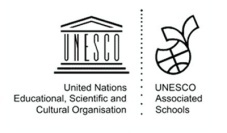 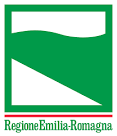 Indirizzo Tecnico: Turistico - Indirizzi Professionali: Agricoltura e Sviluppo Rurale – Servizi Socio Sanitari – 
Enogastronomia e Ospitalità Alberghiera – Manutenzione e Assistenza tecnicaSede Legale: Via Morandi, 4 – 42035 Castelnovo ne’ Monti (RE) tel. 0522/612328Segreteria: Via Matilde di Canossa, 1 – 42035 Castelnovo ne’ Monti (RE) tel.  0522/812347Codice Fiscale: 91161590350 Codice Univoco: UFH04ZEmail: iiscastelnovonemonti@gmail.com - Email: reis014004@istruzione.it PEC: reis014004@pec.istruzione.it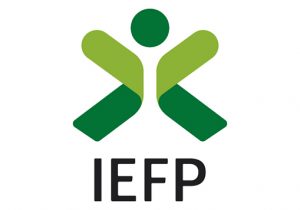 IL DIRIGENTE SCOLASTICOIL DIRIGENTE SCOLASTICOIL DIRIGENTE SCOLASTICOVISTOil R.D. del 18 novembre 1923, n. 2440 concernente l’amministrazione del patrimonio e la Contabilità Generale dello stato ed il relativo regolamento approvato con R.D. del 23 maggio 1924, n. 827 e ss.mm.ii.;il R.D. del 18 novembre 1923, n. 2440 concernente l’amministrazione del patrimonio e la Contabilità Generale dello stato ed il relativo regolamento approvato con R.D. del 23 maggio 1924, n. 827 e ss.mm.ii.;VISTAla Legge 7 agosto 1990, n. 241 “Nuove norme in materia di procedimento amministrativo e di diritto di accesso ai documenti amministrativi” e ss.mm.ii.;la Legge 7 agosto 1990, n. 241 “Nuove norme in materia di procedimento amministrativo e di diritto di accesso ai documenti amministrativi” e ss.mm.ii.;VISTAla Legge 15 marzo 1997, n.59 concernente “Delega al Governo per il conferimento di funzioni e compiti alle regioni ed enti locali, per la riforma della Pubblica Amministrazione e per la semplificazione amministrativa”;la Legge 15 marzo 1997, n.59 concernente “Delega al Governo per il conferimento di funzioni e compiti alle regioni ed enti locali, per la riforma della Pubblica Amministrazione e per la semplificazione amministrativa”;VISTOil D.P.R. n.275/99 “Regolamento recante norme in materia di Autonomia delle istituzioni scolastiche ai sensi dell'art.21, della legge 15 marzo 1999, n.59”;il D.P.R. n.275/99 “Regolamento recante norme in materia di Autonomia delle istituzioni scolastiche ai sensi dell'art.21, della legge 15 marzo 1999, n.59”;VISTOil D.Lgs.vo del 30 marzo 2001 n. 165 recante “Norme generali sull’ordinamento del lavoro alle dipendenze delle Amministrazioni Pubbliche” e ss.mm.ii.;il D.Lgs.vo del 30 marzo 2001 n. 165 recante “Norme generali sull’ordinamento del lavoro alle dipendenze delle Amministrazioni Pubbliche” e ss.mm.ii.;VISTOl’art.50 del D.Lgs. 36/2023 comma 1  lett. b) ai sensi del quale le  stazioni appaltanti procedono all'affidamento affidamento diretto dei servizi  e  forniture,  ivi  compresi  i servizi di ingegneria e architettura e l'attivita' di  progettazione,di importo inferiore a 140.000 euro,  anche  senza  consultazione  di piu' operatori economici, assicurando che siano  scelti  soggetti  in possesso di documentate esperienze  pregresse  idonee  all'esecuzione delle prestazioni contrattuali, anche individuati tra gli iscritti in elenchi o albi istituiti dalla stazione appaltante; l’art.50 del D.Lgs. 36/2023 comma 1  lett. b) ai sensi del quale le  stazioni appaltanti procedono all'affidamento affidamento diretto dei servizi  e  forniture,  ivi  compresi  i servizi di ingegneria e architettura e l'attivita' di  progettazione,di importo inferiore a 140.000 euro,  anche  senza  consultazione  di piu' operatori economici, assicurando che siano  scelti  soggetti  in possesso di documentate esperienze  pregresse  idonee  all'esecuzione delle prestazioni contrattuali, anche individuati tra gli iscritti in elenchi o albi istituiti dalla stazione appaltante; VISTOl’art.5, comma3, lettera f, del D.P.R. 15 marzo 2010, n.87 “Regolamento recante norme concernenti il riordino degli Istituti professionali, a norma dell'articolo 64, comma 4, del decreto-legge 25 giugno 2008, n. 112, convertito, con modificazioni, dalla legge 6 agosto 2008, n. 133”;l’art.5, comma3, lettera f, del D.P.R. 15 marzo 2010, n.87 “Regolamento recante norme concernenti il riordino degli Istituti professionali, a norma dell'articolo 64, comma 4, del decreto-legge 25 giugno 2008, n. 112, convertito, con modificazioni, dalla legge 6 agosto 2008, n. 133”;VISTAla Legge 13 luglio 2015, n.107 concernente “Riforma del sistema nazionale di istruzione e formazione e delega per il riordino delle disposizioni legislative vigenti”;la Legge 13 luglio 2015, n.107 concernente “Riforma del sistema nazionale di istruzione e formazione e delega per il riordino delle disposizioni legislative vigenti”;VISTAla delibera ordinaria della Giunta Regionale E.R. n. 1717 del 17/10/2022 avente per oggetto “Modifica delle modalità di liquidazione delle risorse a favore degli Istituti Professionali di cui alla D.G.R. n. 1312/2022. Sistema IeFP – Azione Regionale art. 11 Legge 5/2011 – a.s. 2022/2023”;la delibera ordinaria della Giunta Regionale E.R. n. 1717 del 17/10/2022 avente per oggetto “Modifica delle modalità di liquidazione delle risorse a favore degli Istituti Professionali di cui alla D.G.R. n. 1312/2022. Sistema IeFP – Azione Regionale art. 11 Legge 5/2011 – a.s. 2022/2023”;PRESO ATTOdi quanto previsto dalla Delibera della Giunta Regionale E.R. n. 1023/2022 “Sistema regionale di IeFP: interventi per il successo formativo e la personalizzazione dei percorsi a.s. 2022/2023 in attuazione dell’art. 11 della L.R. 5/2011. Invito agli enti di formazione professionale a presentare la candidatura per l’ a.s. 2023/2024”; di quanto previsto dalla Delibera della Giunta Regionale E.R. n. 1023/2022 “Sistema regionale di IeFP: interventi per il successo formativo e la personalizzazione dei percorsi a.s. 2022/2023 in attuazione dell’art. 11 della L.R. 5/2011. Invito agli enti di formazione professionale a presentare la candidatura per l’ a.s. 2023/2024”; VISTAdella Delibera ordinaria della Giunta regionale E.R. n. 1377 del 07/08/2023 avente per oggetto “sistema regionale di istruzione e formazione professionale azioni e opportunita' per il successo formativo l.r. n. 5/2011 art.11 approvazione linee di intervento aa.ss. 2022/2023, 2023/2024 e 2024/2025 e delle procedure di attuazione” con la quale l’Istituto di Istruzione Superiore “Nelson Mandela” risulta destinatario della somma di € 115.319,00 per la realizzazione del Progetto codice identificativo Rif.PA 2023/2024-REIS014004;della Delibera ordinaria della Giunta regionale E.R. n. 1377 del 07/08/2023 avente per oggetto “sistema regionale di istruzione e formazione professionale azioni e opportunita' per il successo formativo l.r. n. 5/2011 art.11 approvazione linee di intervento aa.ss. 2022/2023, 2023/2024 e 2024/2025 e delle procedure di attuazione” con la quale l’Istituto di Istruzione Superiore “Nelson Mandela” risulta destinatario della somma di € 115.319,00 per la realizzazione del Progetto codice identificativo Rif.PA 2023/2024-REIS014004;TENUTO CONTOdella nota 1124232.U del 14/11/2023 inviata dalla Regione E.R. – Settore educazione, Istruzione, Formazione, Lavoro avente per oggetto “Azione di supporto al Sistema Regionale di istruzione e Formazione Prof.le (IeFP) – a.s. 2023/2024 – Rif. DGR n. 1377 del 07/08/2023”;della nota 1124232.U del 14/11/2023 inviata dalla Regione E.R. – Settore educazione, Istruzione, Formazione, Lavoro avente per oggetto “Azione di supporto al Sistema Regionale di istruzione e Formazione Prof.le (IeFP) – a.s. 2023/2024 – Rif. DGR n. 1377 del 07/08/2023”;VISTAla determinazione dirigenziale n. 23959 del 14/11/2023 “Finanziamento a favore degli Istituti professionali per la realizzazione dell’Azione regionale per l’integrazione progettuale e operativa di supporto al sistema regionale IeFP L.R. n.5/2011 e ss.mm.ii. in attuazione della deliberazione di Giunta regionale n. 1377/2023. Accertamento entrate. Primo provvedimento”; la determinazione dirigenziale n. 23959 del 14/11/2023 “Finanziamento a favore degli Istituti professionali per la realizzazione dell’Azione regionale per l’integrazione progettuale e operativa di supporto al sistema regionale IeFP L.R. n.5/2011 e ss.mm.ii. in attuazione della deliberazione di Giunta regionale n. 1377/2023. Accertamento entrate. Primo provvedimento”; VISTAla scheda del progetto di intervento riportante la quantificazione previsionale in termini di ore delle attività, “Atto di impegno di Iefp di supporto al sistema regionale dell’Istruzione e Formazione professionale – Legge n. 5/2011- a.s.2023/2024 (DGR n.1377 del 07/08/2023)”; inviata dalla scrivente alla Regione E.R. con nota prot. prot.n. 16194IV.5 del 30/09/23”; la scheda del progetto di intervento riportante la quantificazione previsionale in termini di ore delle attività, “Atto di impegno di Iefp di supporto al sistema regionale dell’Istruzione e Formazione professionale – Legge n. 5/2011- a.s.2023/2024 (DGR n.1377 del 07/08/2023)”; inviata dalla scrivente alla Regione E.R. con nota prot. prot.n. 16194IV.5 del 30/09/23”; TENUTO CONTOdel proprio atto interno prot. n. 241 del 08/01/2024 avente per oggetto “Comunicazione ripartizione risorse-  Progetto IeFP Rif.PA 2023-19704/RER”;del proprio atto interno prot. n. 241 del 08/01/2024 avente per oggetto “Comunicazione ripartizione risorse-  Progetto IeFP Rif.PA 2023-19704/RER”;TENUTO CONTODella “Comunicazione ripartizione risorse al personale docente - Progetto IeFP  Rif.PA 2023-19704/RER” per l’a.s. 2023/2024;Della “Comunicazione ripartizione risorse al personale docente - Progetto IeFP  Rif.PA 2023-19704/RER” per l’a.s. 2023/2024;VISTAla scheda di presentazione progetto presentata dal docente Galassi Simona  prot. n. 1711IV.5 del 30/01/2023;la scheda di presentazione progetto presentata dal docente Galassi Simona  prot. n. 1711IV.5 del 30/01/2023;CONSIDERATOche l’attuazione dei Progetto IeFP di cui al’oggetto necessita di esperti in possesso di particolari e comprovate specializzazioni, conoscenze, competenze specifiche e una maturata esperienza nel settore;che l’attuazione dei Progetto IeFP di cui al’oggetto necessita di esperti in possesso di particolari e comprovate specializzazioni, conoscenze, competenze specifiche e una maturata esperienza nel settore;VISTO il Regolamento d’Istituto volto a disciplinare le attività istruttorie e negoziali dell’Istituzione Scolastica inerenti i servizi, lavori e forniture, nonché le attività istruttorie e contrattuali inerenti il reclutamento degli esperti esterni e ulteriori attività con suddivisione nelle rispettive sezioni;il Regolamento d’Istituto volto a disciplinare le attività istruttorie e negoziali dell’Istituzione Scolastica inerenti i servizi, lavori e forniture, nonché le attività istruttorie e contrattuali inerenti il reclutamento degli esperti esterni e ulteriori attività con suddivisione nelle rispettive sezioni;VISTOil P.t.O.F. dell’Istituto 2023/2024 approvato dal Consiglio d’Istituto con delibera n. 21 del 13/12/2023;il P.t.O.F. dell’Istituto 2023/2024 approvato dal Consiglio d’Istituto con delibera n. 21 del 13/12/2023;VISTOil Programma Annuale 2024 approvato dal Consiglio d’Istituto con delibera n. 414 del 11/01/2024;il Programma Annuale 2024 approvato dal Consiglio d’Istituto con delibera n. 414 del 11/01/2024;ACCERTATAla necessaria disponibilità finanziaria nel Programma Annuale, esercizio finanziario 2024 – P.P01.019 – Progetto IeFP Rif.PA2023-19704/RER;la necessaria disponibilità finanziaria nel Programma Annuale, esercizio finanziario 2024 – P.P01.019 – Progetto IeFP Rif.PA2023-19704/RER;PRESO ATTOVISTOVISTO     VISTA CONSIDERATIdell’avviso pubblico prot. n. 1878IV.5 del 01/02/2024 -“avviso di selezione per individuazione di figure professionali da incaricare in qualità di esperti esterni nell’ambito dei Progetti IeFP, di cui alla delibera della Giunta Regionale n.1312 del 01/08/2022–Atto di finanziamento D.D. 22057 del 11/11/2022. Codice identificativo Rif.PA 2022/2023-REIS014004-CUP E99I22000430001- PROGETTO “LABORATORIO DI TEATRO”il verbale della Commissione di valutazione delle candidature, all’uopo costituita, per la selezione di un esperto esterno per il progetto IeFP PROGETTO “LABORATORIO DI TEATRO” nel quale è stata individuata la Sig.ra IRACE GIUSEPPINA, nata il 09/04/1967 a Vico Equense (NA),   residente in via G. Leopardi, n.6- cap 42123 (RE)  residente in via G. Leopardi, n.6- cap 42123 (RE) - P.I. 2873780353;il curriculum dell’esperto dal quale risulta il possesso dei requisiti professionali richiestil’autorizzazione per attività da affidare in delega rilasciata dalla Regione Emilia Romagna e assunta a protocollo n. 3305IV.5 del 20/02/2024;i vantaggi per gli interessati e per l’Amministrazione, in termini di semplificazione, trasparenza, efficienza, efficacia, economicità e imparzialità dell’azione amministrativa, derivanti dall’uso esclusivo di modalità web conforme al codice dell’amministrazione digitale; dell’avviso pubblico prot. n. 1878IV.5 del 01/02/2024 -“avviso di selezione per individuazione di figure professionali da incaricare in qualità di esperti esterni nell’ambito dei Progetti IeFP, di cui alla delibera della Giunta Regionale n.1312 del 01/08/2022–Atto di finanziamento D.D. 22057 del 11/11/2022. Codice identificativo Rif.PA 2022/2023-REIS014004-CUP E99I22000430001- PROGETTO “LABORATORIO DI TEATRO”il verbale della Commissione di valutazione delle candidature, all’uopo costituita, per la selezione di un esperto esterno per il progetto IeFP PROGETTO “LABORATORIO DI TEATRO” nel quale è stata individuata la Sig.ra IRACE GIUSEPPINA, nata il 09/04/1967 a Vico Equense (NA),   residente in via G. Leopardi, n.6- cap 42123 (RE)  residente in via G. Leopardi, n.6- cap 42123 (RE) - P.I. 2873780353;il curriculum dell’esperto dal quale risulta il possesso dei requisiti professionali richiestil’autorizzazione per attività da affidare in delega rilasciata dalla Regione Emilia Romagna e assunta a protocollo n. 3305IV.5 del 20/02/2024;i vantaggi per gli interessati e per l’Amministrazione, in termini di semplificazione, trasparenza, efficienza, efficacia, economicità e imparzialità dell’azione amministrativa, derivanti dall’uso esclusivo di modalità web conforme al codice dell’amministrazione digitale; DETERMINA1) Di procedere alla stipula di contratto di collaborazione per prestazione occasionale di opera intellettuale con la Sig.ra IRACE GIUSEPPINA,  nata il 09/04/1967 a Vico Equense (NA),   residente in via G. Leopardi, n.6- cap 42123 (RE) - P.I. 2873780353, quale affidataria del servizio di docenza nell’ambito del Progetto IeFP Giunta Regionale n.1377 del 07/08/2023 – Atto di finanziamento D.D. n. 23959 del 14/11/2023. Codice identificativo Rif.PA2023-19704/RER - Denominato PROGETTO “LABORATORIO DI TEATRO”.2) Il compenso spettante per la realizzazione del progetto “LABORATORIO DI TEATRO”, di cui al punto 1,  che prevede un intervento formativo di 40 ore, ammonta ad € 2.000 (duemila/00), IVA ed ogni altro onere incluso.La spesa verrà imputata al Programma Annuale 2024 - Progetto P.P01.019– Progetti IeFP Rif.PA2023–19704/RER3) Il pagamento del compenso verrà effettuato dietro emissione di fattura elettronica e/o nota spese intestata a:Istituto d’Istruzione Superiore “Nelson Mandela”Via Morandi, 4 – 42035 Castelnovo ne’ Monti (RE)Codice Univoco: UFHO4Z C.F. 91161590350 CUP: E99I230004600014) La liquidazione del compenso spettante avverrà alla conclusione delle attività e a seguito dell’effettiva acquisizione del budget assegnato a questa Istituzione scolastica dalla Regione Emilia Romagna.5) Le disposizioni contenute nella presente determina hanno, a tutti gli effetti, norma regolamentale e contrattuale. Per quanto non previsto si fa riferimento alla normativa nazionale, comunitaria ed al regolamento negoziale dell’Istituto.6) Ai sensi dell'art. 31 comma 1 e 2 e del D.Lgs 50/2016 e dell'art. 5 della legge 241/1990, viene nominato Responsabile del Procedimento il Dirigente Scolastico Dott.ssa Giovanelli Monica.